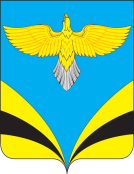 Собрание представителей сельского поселения Преполовенкамуниципального района Безенчукский Самарской областитретьего созываРЕШЕНИЕ«26»   июня  2019 г.				                                       № 148/60О предварительном одобрении проекта решения Собрания представителей сельского поселения Преполовенкамуниципального района Безенчукский Самарской области «О внесении изменений в Устав сельского поселения Преполовенкамуниципального района Безенчукский Самарской области» и вынесении проекта на публичные слушанияВ соответствии со статьями 28 и 44 Федерального закона от 06.10.2003 № 131-ФЗ «Об общих принципах организации местного самоуправления в Российской Федерации»Собрание представителей сельского поселения Преполовенка муниципального района Безенчукский Самарской областиРЕШИЛО:1.  Предварительно одобрить проект решения Собрания представителей сельского поселения Преполовенка муниципального района Безенчукский Самарской области «О внесении изменений в Устав сельского поселения Преполовенка муниципального района Безенчукский Самарской области» (приложение к настоящему решению).2.  В целях обсуждения проекта решения Собрания представителей сельского поселения Преполовенка муниципального района Безенчукский Самарской области «О внесении изменений в Устав сельского поселения Преполовенка муниципального района Безенчукский Самарской области» провести на территории сельского поселения Преполовенка муниципального района Безенчукский Самарской области публичные слушания в соответствии с Порядком организации и проведения публичных слушаний в сельском поселении Преполовенка муниципального района Безенчукский Самарской области, утвержденным решением Собрания представителей сельского поселения Преполовенка муниципального района Безенчукский Самарской области от 19.02.2010 № 2.3.  Срок проведения публичных слушаний составляет 20 (двадцать) дней с 8 июля 2019 года по 27 июля 2019года.4.  Обсуждение проекта решения Собрания представителей сельского поселения Преполовенка муниципального района Безенчукский Самарской области «О внесении изменений в Устав сельского поселения Преполовенка муниципального района Безенчукский Самарской области», а также учет представленных жителями поселения и иными заинтересованными лицами замечаний и предложений по проекту решения Собрания представителей сельского поселения Преполовенка муниципального района Безенчукский Самарской области «О внесении изменений в Устав сельского поселения Преполовенка муниципального района Безенчукский Самарской области» осуществляется в соответствии с Порядком организации и проведения публичных слушаний в сельском поселении Преполовенка муниципального района Безенчукский Самарской области, утвержденным решением Собрания представителей сельского поселения Преполовенка муниципального района Безенчукский Самарской области от19.02.2010 № 2.5.  Органом, уполномоченным на организацию и проведение публичных слушаний в соответствии с настоящим решением, является Собрание представителей сельского поселения Преполовенка муниципального района Безенчукский Самарской области.6.  Место проведения публичных слушаний (место ведения протокола публичных слушаний) –446222, Самарская область, Безенчукский район, село Преполовенка, ул. Центральная, д.53.7.  Мероприятие по информированию жителей поселения по вопросу обсуждения проекта решения Собрания представителей сельского поселения Преполовенка муниципального района Безенчукский Самарской области «О внесении изменений в Устав сельского поселения Преполовенка муниципального района Безенчукский Самарской области» состоится 9 июля 2019 года в 17.00 часов по адресу: 446222, Самарская область, Безенчукский район, село Преполовенка, ул. Центральная, д.53.8.  Назначить лицом, ответственным за ведение протокола публичных слушаний и протокола мероприятия по информированию жителей сельского поселения Преполовенка муниципального района Безенчукский по вопросу публичных слушаний, сотрудника Администрации сельского поселения Преполовенка Оводову Л.Н.9.  Принятие замечаний и предложений по вопросам публичных слушаний, поступивших от жителей поселения и иных заинтересованных лиц, осуществляется по адресу, указанному в пункте 6 настоящего решения, в рабочие дни с 10 часов до 19 часов, в субботу с 12 до 17 часов. Письменные замечания и предложения подлежат приобщению к протоколу публичных слушаний.10.  Прием замечаний и предложений по вопросу публичных слушаний оканчивается 24 июля 2019 года.11.  Опубликовать настоящее решение, проект решения Собрания представителей сельского поселения Преполовенка муниципального района Безенчукский Самарской области «О внесении изменений в Устав сельского поселения Преполовенка муниципального района Безенчукский Самарской области» (приложение к настоящему решению) в газете  или в газете «Вестник сельского поселения Преполовенка».12.  Настоящее решение вступает в силу со дня его официального опубликования.Председатель Собрания представителейсельского поселения Преполовенкамуниципального района БезенчукскийСамарской области                                                                   М.М.БанноваГлава сельского поселения Преполовенкамуниципального района БезенчукскийСамарской области                                                                         В.Б.ВасильевПриложениек решению Собрания представителейсельского поселения Преполовенка муниципального района БезенчукскийСамарской областиот «___» _________ 2019 г. № ____ПРОЕКТ  РЕШЕНИЕ«___ »  __________ 2019 г.		                                               № ____О внесении изменений в Устав сельского поселения Преполовенка муниципального района Безенчукский Самарской областиВ соответствии со статьей 44 Федерального закона от 06.10.2003 № 131-ФЗ «Об общих принципах организации местного самоуправления в Российской Федерации», с учетом заключения о результатах публичных слушаний по проекту решения Собрания представителей сельского поселения Преполовенка муниципального района Безенчукский Самарской области «О внесении изменений в Устав сельского поселения Преполовенка муниципального района  Безенчукский Самарской области» от____2019 года, Собрание представителей сельского поселения Преполовенка муниципального района Безенчукский Самарской области РЕШИЛО:Внести следующие изменения в Устав сельского поселения Преполовенка муниципального района Безенчукский Самарской области, принятый решением Собрания представителей сельского поселения Преполовенка муниципального района Безенчукский Самарской области от 15.04.2014 № 95/50 (далее – Устав):1) в пункте 40 статьи 7 Устава слова «государственном кадастре недвижимости» заменить словами «кадастровой деятельности»;»;2) в подпункте 13 пункта 1 статьи 8 Устава слова «мероприятий по отлову и содержанию безнадзорных животных, обитающих» заменить словами «деятельности по обращению с животными без владельцев, обитающими»;3)подпункт 5 пункта 1 статьи 10 Устава признать утратившим силу;4) пункт 6 статьи 23 Устава изложить в следующей редакции:«6. Сход граждан, предусмотренный настоящей статьей, правомочен при участии в нем более половины обладающих избирательным правом жителей населенного пункта. В случае, если в населенном пункте отсутствует возможность одновременного совместного присутствия более половины обладающих избирательным правом жителей данного населенного пункта, сход граждан в соответствии с настоящим Уставом проводится поэтапно в срок, не превышающий одного месяца со дня принятия решения о проведении схода граждан. При этом лица, ранее принявшие участие в сходе граждан, на последующих этапах участия в голосовании не принимают. Решение такого схода граждан считается принятым, если за него проголосовало более половины участников схода граждан.»;5) дополнить пункт 2.1 статьи 55 Устава абзацами следующего содержания:«Порядок предоставления помещений для встреч депутатов с избирателями устанавливается решением Собрания представителей поселения.При установлении решением Собрания представителей поселения порядка предоставления помещений для встреч депутатов с избирателями учитываются следующие критерии, которым должно отвечать соответствующее помещение:1) соответствие помещения требованиям санитарно-эпидемиологического законодательства;2) обеспечение права депутата на беспрепятственный доступ и использование помещение в пределах рабочего времени, с соблюдением внутриобъектового и пропускного режимов, установленных в организации, в ведении которой находится соответствующее помещение;3) площадь помещения не менее 10 квадратных метров.».2. Поручить Главе сельского поселения Преполовенка муниципального района Безенчукский Самарской области направить настоящее Решение на государственную регистрацию в течение 15 (пятнадцати) дней со дня принятия настоящего Решения.3. После государственной регистрации вносимых настоящим Решением изменений в Устав сельского поселения Преполовенка муниципального района Безенчукский Самарской области осуществить официальное опубликование настоящего Решения.4. Настоящее Решение вступает в силу со дня его официального опубликования.Председатель Собрания представителейсельского поселения Преполовенкамуниципального района БезенчукскийСамарской области                                                                      М.М. БанноваГлава сельского поселения Преполовенка муниципального района БезенчукскийСамарской области                                                                          В.Б.Васильев